6-ОР-2212.02.2024Тема: Трение. Изнашивание деталей и узлов.Задание: 1. Изучить теоретический материал.                 2. Ответить на вопросы в тетради:1.Какой процесс называют изнашиванием?2.Назовите виды изнашивания и их причины. 3.Какие способы уменьшения износа деталей и узлов горных машин вам известны?4.Перечислите и охарактеризуйте виды трения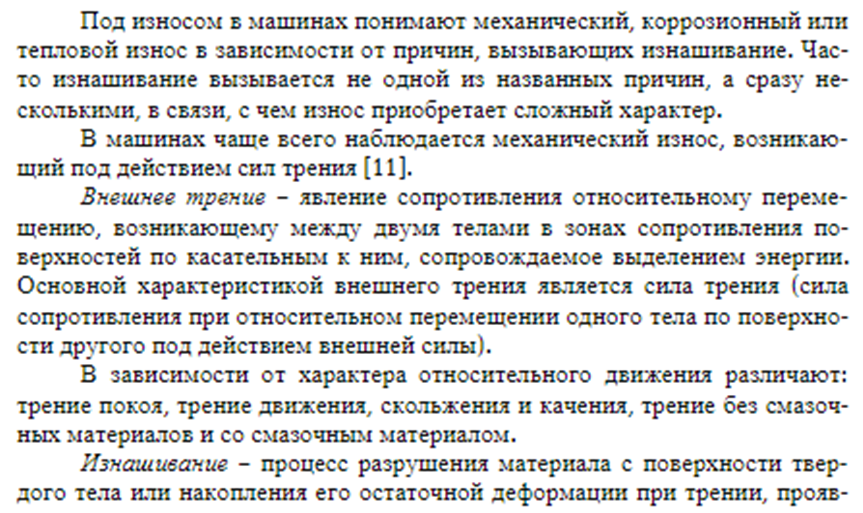 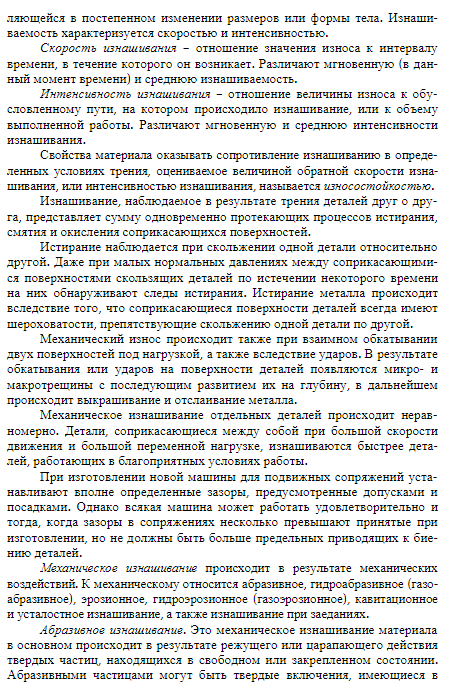 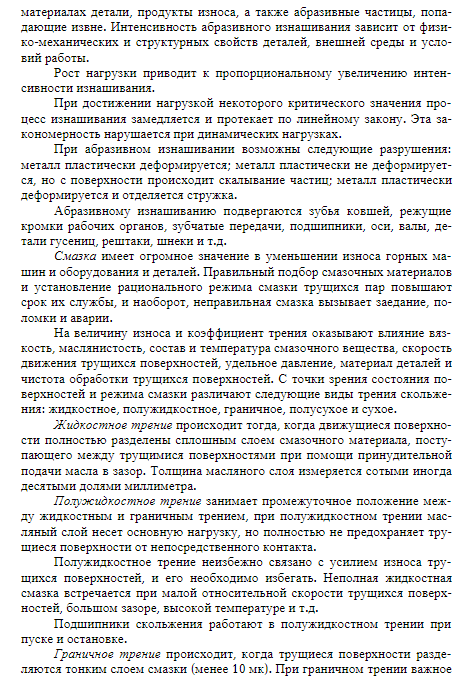 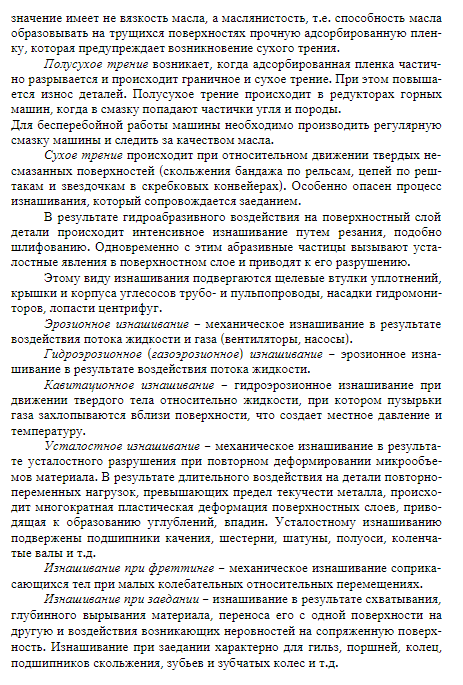 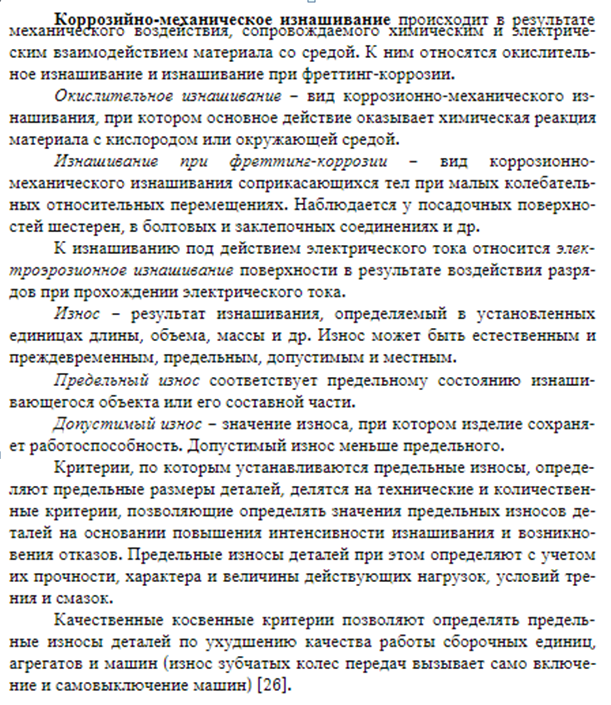 